DRAFT AGENDA v0.2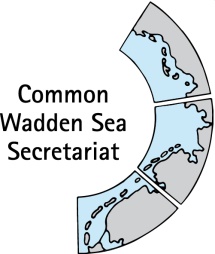 Expert group Climate Change Adaptation(EG-C 16) 31 March 2023onlineOpening of the Meeting and adoption of the AgendaThe meeting will be opened by the Chairperson at 09:30 on 31 March 2023. Proposal: Adopt the draft agenda of the meetingAdoption of the draft summary recordDocument: EG-16/2-SR-EG-C15Proposal: Adopt the draft Summary Record of EG-C 15.AnnouncementsAnnouncements of participants. Proposal: Note the information.Activities and Work plan 2023 – 2026, including MANABAS CoastDocument: EG-C16-4 Work plan and ToRDiscuss work plan and ToR of EG-C, including activities within the Interreg MANABAS Coast projectProposal: Agree on proposal, TOR and work planAny Other Business and next meetingAny other business Next meeting.ClosingThe meeting will be closed no later than 12:00 on 31 March 2023.